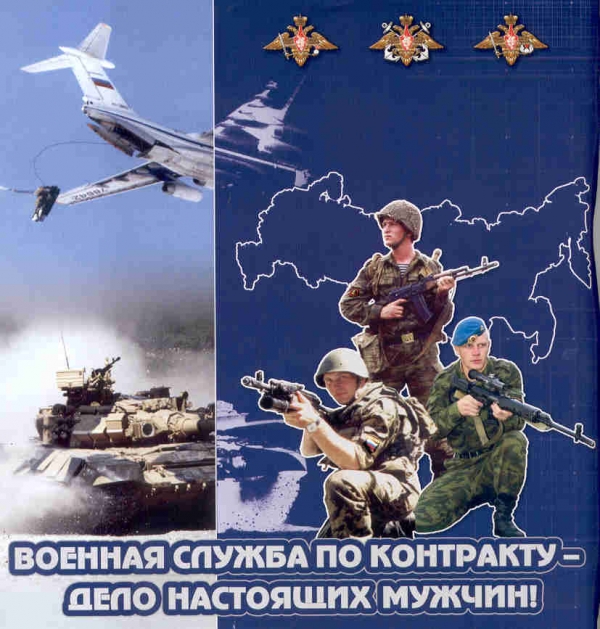 СЛУЖБА ПО КОНТРАКТУВоенным Комиссариатом Темрюкского и Анапского районов, города Анапа Краснодарского края проводится набор  граждан пребывающих в запасе для прохождения службы по контракту в рядах Вооруженных Силах Российской Федерации в воинские части дислоцирующие на территории Южного Военного Округа, а также воинские части дислоцирующие за пределами  Южного Военного Округа. Требования предъявляемые к  кандидатам:- возраст от 19 до30 лет, ранее проходившие службу по призыву,- образование не ниже среднего общего,- состояние здоровья – годен к военной службе или годен к военной службе с незначительными ограничениями,- физическая подготовленность не ниже оценки «хорошо»,- профессиональная подготовленность – прошедшие военную службу или имеющие гражданскую специальность родственную с военно-учетной специальностью,- профпригодность –  первая или вторая категория профессиональной пригодности,-  ранее не судимые и не имеющие приводы в полицию.Денежное довольствие военнослужащего по контракту составляет от 20 до 38 тыс. рублей и состоит из:- оклада по воинскому званию.- оклада по воинской должности,- процентной надбавки за выслугу лет,- ежемесячных надбавок за классную квалификацию,- за особые условия военной службы,- за выполнение задач связанных с риском для жизни,- за особые достижения в службе.Военнослужащие по контракту обеспечиваются вещевым и продовольственным  обеспечением в соответствии с требованиями приказов МО РФ, медицинским и санаторно-курортным обеспечением, обязательным страхованием жизни и здоровья военнослужащего.Военнослужащему по контракту предоставляется жилье (возможно предоставления жилья на территории части).Перечень частей, в которые производится набор граждан по контракту:- войсковая часть 65384, пос. Борзой, Чиченская республика,- войсковая часть 71718, пос. Шали, Чиченская республика,- войсковая часть 16544, ст. Калиновская Чиченская республика,- войсковая часть 90921, г. Новороссийск,- войсковая часть 72136, г. Севастополь,- войсковая часть 80515, г. Новороссийск,- войсковая часть 61956, г. Новороссийск- войсковая часть 31853, п. Молькино,- войсковая часть 49289, п. Переславскское, Калининградской обл.,- войсковая часть 91706, г. Новочеркаск.За консультацией и справками о правилах  набора на военную службу по контракту  МО РФ просим обращаться по адресу:  г. Темрюк, ул. Октябрьская, 5а, Военный комиссариат Темрюкского и Анапского районов, города Анапа Краснодарского края,  к старшему помощнику военного комиссара по набору на военную службу по контракту, тел.: (86148) 5-48-02. 8-952-855-21-61.                                                                                  В.И. МЯСОЕДОВ,  ВОЕННЫЙ КОМИССАР ТЕМРЮКСКОГО  И АНАПСКОГО  РАЙОНОВ, ГОРОДА АНАПА КРАСНОДАРСКОГО КРАЯ